Общеобразовательное частное учреждение «Школа-интернат «Абсолют»АНАЛИЗ РАБОТЫ ЗА 2015-2016 УЧЕБНЫЙ ГОДАнализ учебно-воспитательного процессаХарактеристика контингента.Количество учащихся в школе:- на начало года  - 94 человека, - на конец учебного года 96 человек.Детей из приемных семей- 71 чел., детей родных -15 чел.На начало учебного года:- воспитанников школы-интерната –  19 человек, - на конец учебного года -14 человек, по регионам:  Серпухов – 3 , регионы Московской области –11 чел. В 2015-2016 учебном году: -  10 человек обучаются в школе-интернате,- 4 человека   обучаются  в Социально Технологическом  Техникуме (Луховицкий район,  п. Белоомут -1 чел.,  г. Орехово-Зуево – 3 чел.), -  выпускников  9 класса в 2016 году 9 человек (из них – 2 воспитанника ОЧУ   «Школа-интернат Абсолют» - Новиков А. и Кузнецова В.).Сравнительная характеристика состава обучающихся по социальному статусу их семей за 2014/15 и 2015/16 учебный год.Качество знаний (%) по итогам окончания  2015/16 учебного года.По данной таблице можно сделать вывод, что характеристика учебного процесса «Качество знаний» изменялась по четвертям. Наилучших результатов достигли в 1 четверти соответственно 6 класс (91%), 9 класс (83.5%) и 8 класс (82%) и в 4 четверти – 8 класс (89.5%), 6 класс (86%) и 5 класс (82.7%). Невысокий уровень качества знаний за учебный год во 2А (68.6%) и в 3 классе (69%) обусловлен уровнем образовательной программы, по которой идет обучение – общеобразовательная программа «Школа России».Сравнительный анализ качества знаний по итогам 2014/15 и 2015/16 учебного года.Успеваемость.Успеваемость во всех классах школы-интерната составляет 100%, так как созданы благоприятные условия для успешного усвоения всех учебных предметов, подобраны и созданы индивидуальные образовательные программы для каждого нуждающегося в этом ученика.Сводная ведомость успеваемости  за 2015-2016 учебный год показала, что средний балл по предметам и по классам стремится к «4».В 2015-2016 учебном году наши выпускники сдавали экзамен по трудовому обучению (швейное и столярное дело), который состоит из теоретической и практической части. Практическая работа на экзамене по швейному делу проходит в виде защиты творческого проекта. Это позволяет учащимся более ответственно и творчески подойти к выполненной работе, выполнить качественно сложное изделие необходимое в быту, спокойнее и увереннее чувствовать себя на экзамене.Итоговая аттестация.Посещаемость.Была тщательно проанализирована и сделан вывод, что обучающиеся ОЧУ «Школа-интернат «Абсолют» пропускают занятия по уважительным причинам: по болезни или в связи с отъездом в санатории, на диспансеризацию или на различные конкурсы, соревнования и фестивали. Каждый пропуск фиксируется в табеле посещаемости, выясняется причина и, обязательно, ставятся в известность родители. Количество пропущенных дней и уроков ВСЕГО не намного превышает количество пропущенных по болезни.Сравнение количества пропущенных дней за 2015-16 учебный год.СВОДНАЯ ВЕДОМОСТЬ ПОСЕЩАЕМОСТИза 2015 – 2016 учебный годВнеурочная деятельность.Внеурочная деятельность организована по направлениям развития личности:1) спортивно-оздоровительное:  ОФП – учитель физкультуры Олейник О.А., Двигательное развитие – учителя Казьмина Т.А., Жижина Л.С.;2) общеинтеллектуальное: «Калейдоскоп наук»  -  учителя Алымова М.Г., Шаулова Л.М., Подмолодина О.Н., воспитатель Травкина О.Б., «Веселая грамматика», «Выразительное чтение» - воспитатель Казакова Т.Е.;3) социальное: Предметно-практическая деятельность - учителя Казьмина Т.А., Жижина Л.С., Лагута С.В., Сельскохозяйственный труд – учитель Коньшина Г.М., Игротерапия - учителя Алымова М.Г., Шаулова Л.М., Подмолодина О.Н., воспитатель Травкина О.Б., ОБЖ - учителя Алымова М.Г., Шаулова Л.М., Подмолодина О.Н., воспитатель Травкина О.Б., Лагута С.В. ;4) общекультурное (художественно-эстетическое) : «Умелые руки» - учитель Казадаев Л.Г.Целью стало обеспечение соответствующей возрасту адаптации ребенка в образовательном учреждении, создание благоприятных условий для его развития с учетом его возрастных и индивидуальных особенностей. Содержание занятий формируется с учетом пожеланий обучающихся и осуществляется в формах, отличных от учебных (экскурсии, кружки, конкурсы и т.д.).Анализ научно-методической работыМетодическая тема на 2015-16 учебный год: Обеспечение непрерывности и преемственности коррекционного сопровождения детей с ограниченными возможностями здоровья на разных этапах развития.Основные задачи:Разработка и реализация Индивидуальных программ комплексного сопровождения детей со сложной структурой дефекта.Разработка и реализация адаптированных программ начального общего образования для детей с ЗПР и ЗПРР.Разработка  и реализация программы развития Ресурсного центра для МОУ «Райсеменовская СОШ».Взаимодействие субъектов (составление схемы, выявление проблемных связей) оздоровительно-образовательного процесса (руководителей, врачей, специалистов, педагогов, родителей) по вопросам сопровождения детей с ОВЗ. Выполнение Программы повышения родительской компетентности (лекции, практические занятия, семинары, выставки, конкурсы, День открытых дверей)Подбор и разработка инновационных педагогических технологий учебной деятельности в диаде «учитель-ученик».Работа педагога в школе регламентируется деятельностью методического объединения. Методическое объединение учителей старших классов состоит их 13 человек: учителя русского языка и чтения - Кондратьевой Т.Н.,  Гайворонской С.В., истории и обществоведения - Жеребятьевой Е.А., биологии и географии – Срокиной Т.В., музыки – Мартыновой С.М., СБО – Прониной О.Н., Коньшиной Г.М., математики – Сумбуловой Г.Б., труда – Аничкиной Т.Н., Рябышкин А.С., Казадаева Л.Г., Коньшиной Г.М., Срокиной Т.В., физкультуры – Игнатова О.И., Олейник О.А. и зав. библиотекой - Абанкиной Т.Е.Методическое объединение работало в 2015-2016 учебном году согласно составленному плану по теме: «Использование информационно-коммуникационных технологий в образовательном процессе школы-интерната в целях повышения уровня социализации воспитанников с ОВЗ». Решались следующие задачи:Применение инновационных педагогических технологий в учебно-воспитательном процессе для повышения качества знаний учащихся.Взаимодействие с узкими специалистами по повышению качества коррекционно-развивающей работы.Взаимодействие с родителями (законными представителями) по вопросам  сопровождения детей с ОВЗ.Повышение качества работы, направленной на социализацию учащихся с ОВЗ.Разработка индивидуальных образовательных маршрутов для детей с ОВЗ.Обеспечение преемственности в обучении детей с ОВЗ на разных возрастных этапах.Проверка техники чтения уч-ся показала, что средняя скорость и способ чтения соответствует уровню соответствующего класса. В соответствии с результатами выбраны индивидуальные маршруты обучения для Кудряшова Я., Козлова Д., Короткова И., Чучелова П. (5 класс); Фаизова А., Гришениной Д., Меркуловой Т. (6 класс); Чигарева А., Минаевой А., Комиссарова А. (7 класс); Демина Ю., Штофиной М. (8 класс). В этом году дети много читали произведений устного народного творчества, стихотворений М.Ю. Лермонтова, произведений о ВОВ, о зиме,  рассказов А.П. Чехова, басен И.А. Крылова, сказок Г.Х. Андерсена, книг о Ю. Гагарине, рассказов Ю. Коваля, Л. Кассиля, А. Алексина и др. В 2015-2016 учебном году были заведены дневники  внеклассного чтения, где дети ведут записи о прочитанных книгах, делают зарисовки. Чтобы  расширить знания обучающихся о творчестве писателей, привить любовь к чтению были проведены литературные праздники:литературный праздник,  посвященный 120летию со дня рождения С.Я. Маршака (Гайворонская С.В.); 120летию со дня рождения С. Есенина (Кондратьева Т.Н.);тематическое занятие «Международный день книги» (Абанкина Т.Е.);Праздник детской книги (Абанкина Т.Е.); встреча с писателями литературного объединения «Серпейка» и сотрудниками детской библиотеки г. Серпухова (Абанкина Т.Е.); тематическое занятие «Береги книги» (Абанкина Т.Е.); музыкальный вечер, посвященный 80летию со дня рождения А. Герман (Мартынова С.М.); интеллектуальная игра «Что? Где? Когда?» (Срокина Т.В.);учителя труда Аничкина Т.Н., Рябышкин А.С., Казадаев Л.Г. провели игру «Морской бой», где учащиеся показали, что программный материал усваивается хорошо.     К праздникам проводились конкурсы рисунков, готовились презентации по творчеству писателей. Дети писали отзывы о прочитанных книгах, оформляли любимые страницы произведений, инсценировали отрывки из прочитанных рассказов, пели, танцевали, отвечали на вопросы викторины, разгадывали кроссворды, читали стихи. Мероприятия проводились с целью вызвать у учащихся интерес к учебе, книге, творчеству писателей, проверить знания материала по учебным предметам. Все мероприятия проводились с целью вызвать у учащихся интерес к учебе, книге, творчеству писателей, проверить знания материала по учебным предметам.Обучающиеся  старших классов  Серкин В., Комиссаров А., Андреева приняли участие в Московском областном конкурсе «Лучший по профессии». Комиссаров А. занял 3-е место.                                                                                                                          Учителя физкультуры Олейник О.А. и Игнатова О.И. провели Дни здоровья в ноябре 2015г. и в апреле 2016 года.                                                                                                       Учителя методического объединения приняли активное участие в празднике «День открытых дверей» (Срокина Т.В., Гайворонская С.В., Коньшина Г.М., Рябышкин А.С., Аничкина Т.Н.).Учитель СБО  Коньшина Г.М. провела открытое занятие по теме «Значение питания в жизни и деятельности человека», Срокина Т.В. провела открытый урок по географии в 6-ом классе «Остров. Полуостров». Учителями методического объединения старших классов подготовлены сообщения по темам:                                                                                                «Формы организации учебной деятельности на уроках СБО» - Коньшина Г.М. – октябрь.«Применение ТСО на уроках биологии и географии» – Срокина Т.В. – декабрь.«Контроль  качества знаний – одно из важнейших средств эффективности образовательного процесса» - Казадаев Л.Г. – январь.«Тестирование как форма контроля на уроках труда» - Рябышкин А.С. – январь.«Особенности практической деятельности детей с ОВЗ» - Аничкина Т.Н. – январь.«Музыкально - дидактические комплексные игры как средство развития музыкальных способностей» - Мартынова С.М. –февраль.«Система работы по учету ошибок, их преодолению на уроках русского языка» - Гайворонская С.В. – март.На заседаниях методического объединения зав. библиотекой Абанкина Т.Е. знакомила с новинками методической литературы, с новыми поступлениями художественных книг для чтения учащихся, журналами и газетами. Учителя обменивались опытом работы, искали пути работы с трудными детьми. В  течение учебного года  зав. библиотекой Абанкиной Т.Е.  один раз в четверть проводились рейды-проверки  сохранности учебников. Учителями обсуждались формы домашних заданий на каникулы. Каждую четверть подводились итоги успеваемости обучающихся. Утверждались критерии оценки индивидуального уровня развития детей с ОВЗ. План работы  методического объединения на 2015-2016 учебный год выполнен.Не проведен математический КВН и не состоялось выступление «Эффективные приемы коррекционной работы на уроках математики» из-за продолжительной болезни учителя математики Сумбуловой Г.Б.В состав методического объединения учителей начальных классов входит 7 педагогов. В коллективе налажена атмосфера сотрудничества, взаимопомощи, поддержки. Педагоги постоянно работают над задачей формирования творчески работающего коллектива учителей-единомышленников.  Учителя обмениваются приобретенным опытом со своими коллегами.Методическое объединение  работало по теме: «Обеспечение непрерывности и преемственности коррекционного сопровождения детей с ограниченными возможностями здоровья на разных этапах развития».Цель: обеспечение комфортных условий обучения для учащихся с особыми образовательными потребностями.Задачи:дальнейшее внедрение и освоение эффективных элементов современных педагогических технологий преподавания предметов, сочетающих в себе разнообразные вариативные подходы к деятельности учащихся;разработка реализации индивидуального (или группового) маршрута  включения в инклюзивное образование;создание здоровьесберегающих условий, обеспечивающих оптимальное  сочетание доступности, качества и эффективности образования;организация психолого-педагогических условий, обеспечивающих развитие каждого ученика в соответствии с его возможностями и интересами;осуществление взаимодействия в коррекционной работе учителя, логопеда, психолога, дефектолога и родителя (законного представителя).Работа методического объединения  проводилась согласно составленному плану. Поставленные задачи реализовывались через: изучение новинок методической литературы: «Формирование УУД у младших школьников с особыми образовательными потребностями» авторы-составители Т.В. Калабух, Е.В. Клеймёнова;«Современный урок в коррекционном классе» автор-составитель Т.И. Нелипенко;«Инновационная образовательная модель «Начальная школа – детский сад» авторы-составители Н.З. Медведева, Т.В. Москвина, Т.П. Симакова;журналов «Дошкольное воспитание», «Начальная школа», «Дефектология», «Воспитание и обучение». 2)   опыта работы педагогов – всех членов методического объединения по следующим темам: «Опыт работы с родителями (законными представителями) по вопросам сопровождения детей с ОВЗ», «Методика работы над текстовыми задачами», «Система работы по учёту ошибок, их преодолению на уроках русского языка».3)   интернет-ресурсы – ознакомление с материалами  статьи «Модель безотметочного оценивания как механизм управления качеством образования в специальной (коррекционной) общеобразовательной школе 8 вида»  авт. И.К. Йокубаускайте, Е.Б. Аксенова.4)   проведение открытых уроков и внеклассных мероприятий.Из запланированных  5 заседаний проведено пять заседаний методического объединения по следующим темам:- Организационное – 28.08.15г.Выступающие: руководитель методического объединения Подмолодина     О.Н.- Обеспечение  непрерывности и преемственности коррекционного сопровождения  детей с ОВЗ на разных этапах развития – 26.10.15г.Выступающие: Подмолодина О.Н. – руководитель м/о – «Анализ выполнения домашних заданий на летних каникулах»; члены м/о – «Формы домашних заданий на каникулы с учетом особенностей проживания детей. Разработка универсальных форм, подбор рабочих тетрадей по классам»; Жижина Л.С. – учитель класса со сложной структурой дефекта, Шаулова Л.М. – учитель 2-А класса ЗПР, Крыжановская Т.М. – учитель 3 класса ЗПР «Опыт взаимодействия с родителями (законными представителями) по вопросам сопровождения детей с ОВЗ».  - Повышение эффективности образовательного процесса на уроках математики путём применения различных педагогических технологий в обучении детей с ОВЗ – 28.12.15г.Выступающие: учитель 3 класса – Крыжановская Т.М.-  доклад  «Развитие логического мышления на уроках математики»; сообщения из опыта работы: Шаулова Л.М., Подмолодина О.Н., Найденова Н.Л. по теме «Методика работы над текстовыми задачами»; Алымова М.Г. – учитель 1 класса – «Уровень обучаемости детей 1 класса».- Способы активизации учебной деятельности через разнообразные формы проведения уроков русского языка и чтения – 23.03.16 г.  Выступающие: Подмолодина О.Н.-  доклад «Особенности нарушения чтения и письма у учащихся с лёгкой  умственной отсталостью», Шаулова Л.М. – доклад «Особенности нарушения чтения и письма у детей с ЗПР»;  из опыта работы – Найденова Н.Л., Крыжановская Т.М. «Система  работы по учету ошибок, их преодолению на уроках русского языка»; Кононова Е.В. – логопед «Рекомендации по работе над ошибками».  - Анализ работы методического объединения учителей начальных классов – 20.05.16.г.Выступающие: Жижина Л.С. – «Результаты обучаемости учащихся класса со сложной структурой дефекта»;  Крыжановская Т.М., Шаулова Л.М. «Маршрут включения детей с ОВЗ в инклюзивное образование после окончания начальной школы на  2016 – 2017 учебный год»; Подмолодина О.Н. – «Анализ  работы методического объединения за год»Результаты работы следующие.Собран теоретический материал по темам:- Развитие речи – развитие личности – доклад (Найденова Н.Л.)- Развитие логического мышления на уроках математики – доклад (Крыжановская Т.М.)- Особенности нарушения чтения и письма у учащихся с  ЗПР – доклад (Шаулова Л.М.)- Особенности нарушения чтения и письма у учащихся с  лёгкой умственной  отсталостью – доклад (Подмолодина О.Н.)- Организация обучения детей со сложной структурой дефекта – доклад, отчет  о работе в классе со сложной структурой дефекта (2-й год обучения) – Жижина Л.С.- Коррекционно-развивающие и игровые формы обучения на уроках развития речи – доклад (Казьмина Т.А.)Составлены и утверждены критерии оценки индивидуального уровня развития детей с ОВЗ для учащихся с умственной отсталостью.Перечисленный теоретический материал пополнил методическую копилку – архив материалов методического объединения начальных классов.Проведены открытые мероприятия:Открытый  урок по окружающему миру в 4-Б классе по теме «Грибы» - учитель Найдёнова Н.Л.Открытый урок по литературному чтению во 2 - А классе (ЗПР) по теме « Н. Носов «Живая шляпа»  - учитель Шаулова Л.М.Открытый урок по русскому языку в 4-А классе по теме «Закрепление правописания имён собственных» - учитель Подмолодина О.Н.Открытый урок по математике в 3 классе (ЗПР) – День открытых дверей – по теме «Виды треугольников: разносторонние, равнобедренные, равносторонние» - учитель Крыжановская Т.М.Открытый урок по развитию речи в 4-Б классе (День открытых дверей) по теме «Признаки весны» - учитель Найдёнова Н.Л.Открытый урок по русскому языку с элементами  ознакомления  с окружающим   и  изодеятельности (ознакомление с живописью) по теме «Слова, обозначающие предметы, действия предметов, признаки» в 4-А классе (День открытых дверей) – учитель Подмолодина О.Н.Открытый урок в классе со сложной структурой дефекта (День открытых дверей) – учитель Жижина Л.С.Открытый урок  по речи и альтернативной коммуникации по теме «Весна» в подготовительном классе (День открытых дверей) – учитель Казьмина Т.А.Учащиеся начальной школы совместно с родителями приняли активное участие в выставке «Умелец» ко Дню открытых дверей.Внеклассное открытое мероприятие  во 2-А классе «Праздник  Отметок» - учитель Шаулова Л.М.Предметная неделя по развитию речи «Радуга детства» - учитель Крыжановская Т.М.Предметная неделя способствовала развитию любознательности, речи, познавательного интереса учащихся. В мероприятии приняли участие все обучающиеся. На линейке, посвященной открытию предметной недели, каждый класс получил задания, соответствующие возрасту и познавательным способностям детей. В течение 4 дней ученики выполняли задания, в классах подводились итоги  выполненных заданий.  На линейке, посвященной закрытию предметной недели, учащиеся-победители  каждого класса были награждены грамотами.11. Выпускной праздник в 4-А и 4-Б классах «Прощай, начальная школа!» - учителя  Подмолодина О.Н., Найдёнова Н.Л.Все проведенные уроки и мероприятия проходили на высоком профессиональном уровне, что свидетельствует об ответственном отношении к их подготовке, проведению и мастерстве педагогов.В течение учебного  года  подводились итоги успеваемости  учащихся, проверки техники чтения, проверки работы учащихся в тетрадях.Можно сделать следующие выводы: неуспевающих учащихся нет.Проверка техники чтения во 2 – 4-х классах показала, что все ученики начальной школы (кроме Чуканина И. – занимается по индивидуальной программе) умеют читать, понимают смысл прочитанного, читают стихи наизусть; многие учащиеся являются активными читателями школьной библиотеки.Учащиеся ведут читательский дневник, разработанный педагогами; в дневнике представлены памятки для учащихся и родителей (оказание помощи детям в оформлении дневника), список литературы для чтения в течение года и в период летних каникул.Также разработаны педагогами формы домашних заданий на каникулы с учетом проживания детей.Следует продолжать работу над совершенствованием навыков чтения, обратить внимание на развитие активного словаря детей.Участие обучающихся  в различных конкурсах вызывает положительную мотивацию, формирует активную жизненную позицию, повышает интерес к изучению предмета, способствует развитию творческого мышления. Учащиеся  3 класса ( ЗПР) под руководством учителя Крыжановской Т.М. приняли участие во Всероссийском конкурсе «КИТЕНДО» для учащихся специальных (коррекционных) школ. Результаты конкурса:Алябьев А. - Диплом 2 степениГанина И . - Диплом 3 степениГригорьев М.- Диплом 2 степениКушарова А. – Сертификат участникаПатронова Ф. – Диплом 3 степениРусаков А. – Сертификат участникаШаров В. – Диплом 1 степениПриняли участие в Международном дистанционном блиц-турнире по логике и общему развитию «Умники и умницы» проекта «Новый урок». Результаты конкурса: все учащиеся класса получили Сертификат участника.Учащиеся 2-А  класса  (ЗПР) под руководством учителя Шауловой Л.М. приняли участие в Международном дистанционном блиц-турнире  «Познайка» проекта «Новый урок». Результаты конкурса:Шаров Р. – Диплом победителя (II место)Шаров С. – Диплом победителя (II – место)Жуков А. – Сертификат за  участие в конкурсе.Приняли участие  в Международном дистанционном блиц-турнире по математике «В царстве  чисел» проекта «Новый урок». Результаты следующие:Шаров Р. –  I местоШаров С. – I местоБрянцев Д. – I местоПрохорова М – II местоЖуков А.- III местоКорнеева А. – Сертификат участникаПатронова К. – Сертификат участникаНамеченный план работы реализован. Работа МО учителей начальных классов организована на хорошем уровне, педагоги активно участвуют в работе. Решение: считать работу методического объединения учителей начальных классов удовлетворительной.Составить электронный вариант архива материалов методического объединения.    В дальнейшей работе  МО учителей начальных классов нашей школы  будет продолжать внедрение в урок эффективных методов и приемов работы, технологий развивающего и разноуровневого обучения, повышение качества УУД  на основе индивидуализации и дифференциации обучения.  В состав методического объединения классных руководителей и воспитателей входят 5 учителей начального, 5 учителей старшего звена, 5 воспитателей, 3 воспитателя группы продленного дня, 2 педагога дополнительного образования, педагог-организатор. МО строит свою работу в соответствии с общешкольным планом работы. Цель: разработка действенного алгоритма взаимодействия субъектов оздоровительно-образовательного процесса по вопросам сопровождения детей с ОВЗ. Главные задачи:Активно включать классных руководителей и воспитателей в научно-методическую, инновационную, опытно-педагогическую деятельность.Продолжать организацию информационно-методической помощи классным руководителям и воспитателям в совершенствовании форм и методов организации воспитательной работы.Развивать информационную культуру педагогов и поощрять использование информационно-коммуникационных технологий в воспитательной работе.Формировать у классных руководителей и воспитателей теоретическую и практическую базу для создания системы воспитательной работы в классе.Координировать планирование, организацию воспитательных мероприятий.Изучение, обобщение и использование на практике интересного опыта работы классных руководителей и воспитателей.Работа методического объединения классных руководителей была нацелена на эффективное использование и развитие профессионального потенциала педагогов, на сплочение и координацию их усилий по совершенствованию методики воспитания и на этой основе – улучшение образовательного процесса.Работа МО строилась в соответствии с утверждённым планом МО классных руководителей. 1раз в четверть  проходили заседания МО, на которых обсуждались проблемы воспитания, поднимались вопросы организации работы с родителями. В этом году на заседания МО были рассмотрены следующие вопросы:Организация внешкольной коррекционной работы с детьми-сиротами. (воспитатель ГПД Травкина О.Б.)Формы привлечения родителей к организации учебной и внеучебной деятельности. (классный руководитель 5 класса Гайворонская С.В)Организация досуговой деятельности детей с ОВЗ. (педагог-организатор Голубовская Е.И.)Права, обязанности и ответственность родителей в сфере образования. (социальный педагог Острецова Е.М.)Психологические аспекты работы с родителями. (психолог Сергеева Е.М.)Стили педагогического общения с родителями. (классный руководитель 4-а класса Подмолодина О.Н.)Выработка правил педагогической этики во взаимодействии с родителями. (классный руководитель 6 класса Срокина Т.В.)Использование рекомендаций врачей в образовательном процессе. (классный руководитель 8 класса Сумбулова Г.Б.)Работа воспитателей по социализации детей. (воспитатель старшей группы Соколова Ж.В.)Здоровьесбережение и информационная безопасность учащихся школы-интерната. (воспитатель младшей группы Новикова Л.А.)Готовность выпускников к самостоятельной жизни. Модель выпускника. (классный руководитель 9 класса Кондратьева Т.Н.)В течение года были проведены следующие открытые мероприятия:Проведение самоподготовки воспитанников школы-интерната. (воспитатель ГПД 3 класса Казакова Т.Е.)Открытый классный час «Пусть добрые традиции живут» (классный руководитель 7 класса Коньшина Г.М.)Игра-путешествие  «Здоровый образ жизни» (воспитатель старшей группы Климова Т.Ю.)На последнем итоговом заседании был проведен анализ и оценка деятельности классных руководителей и воспитателей, их воспитательной работы в классах. Педагоги рассказали о своей работе, что удалось, какие проблемы были и над чем нужно работать  в следующем учебном году.  Проанализировав работу методического объединения, наметили примерную тематику заседаний на будущий год.Следуя рекомендации методического объединения, классные руководители ведут папки классных руководителей, которые помогают учитывать работу по всем видам деятельности, накапливать сведения об учащихся, равномерно распределять общественные поручения среди учащихся, анализировать работу, делать выводы и своевременно устранять недостатки.Члены методического объединения  в течение года  изучали методическую литературу, готовили доклады по актуальным проблемам, вели поиск оптимальных средств  для  реализации целей воспитания школьников, делились  опытом  с коллегами  и т.д. Педагогами грамотно определены и сформулированы цели и задачи воспитательной работы с детьми, применяются разнообразные формы и методы работы.Основной формой работы классных руководителей школы является классный час (в разных формах его проведения), у воспитателей – тематическое воспитательное занятие,  где учащиеся под руководством педагога включаются в специально организованную деятельность, способствующую формированию системы отношений к окружающему миру, друг к другу, к самим себе.Анализ тематики классных часов и занятий позволил сделать вывод, что они соответствуют особенностям классных коллективов и возрасту учащихся; учитывают потребности  и интересы детей; имеют целевую направленность. Тематика классных часов и занятий охватывает разные направления (нравственное, эстетическое, экологическое, ПДД и безопасность, правовое, помощь в учебе).Огромное воспитательное влияние на личность оказывает классный коллектив, его руководитель и совместная творческая деятельность учителя, учеников и родителей. Участие классов во внеклассных мероприятиях помогает заполнить досуг учащихся интересными и познавательными делами, тем самым, сведя к минимуму влияние улицы, что немаловажно.В этом учебном году классные коллективы под руководством педагогов приняли участие в следующих мероприятиях:- конкурс «Осенний букет», посвященный Дню учителя;- Конкурс рисунков «Благотворительность, милосердие, авторитет»;- Конкурс плакатов «Мы и закон»;- Конкурс рисунков «Южный и Северный полюс»;- Конкурс рисунков «Зимние забавы»;- Конкурс рисунков «Весна»;- Конкурс плакатов «Мы за здоровый образ жизни»;- Спортивные соревнования «День здоровья»;- Конкурс агитбригад «Светофор» (ПДД);- Конкурс «Класс года» Классные руководители стараются привлечь родителей для участия в общешкольных и классных мероприятиях. Работа по взаимодействию с родителями учащихся ведется постоянно. Это разные формы работы: беседы, консультации, родительские собрания (в течение года классными руководителями было проведено 4 родительских собрания, на которых рассматривались различные вопросы по воспитанию детей). Работа педагога невозможна без изучения личности ученика. В этом году на педагогическом совете был утвержден новый вариант мониторинга воспитанности учащихся. Классные руководители проводят диагностику по следующим направлениям: Культура общения и поведения.Эмоционально-волевая сфера.Уровень нравственной воспитанности.Учеба.Активность в жизни класса и школы.Труд.Оценка ведется по 3-х бальной системе. Анализируя уровень показателей по всем разделам, в каждом классе выделились свои проблемные стороны, поэтому необходимо провести корректировку планов воспитательной работы на следующий учебный год.Все мероприятия проведены соответственно планированию. План работы МО классных руководителей и воспитателей выполнен.Вывод: Анализируя деятельность членов методического объединения классных руководителей и воспитателей, можно сделать вывод, что работа по созданию классных коллективов ведётся целенаправленно. Педагоги ведут работу по всем направлениям деятельности, индивидуально работают с детьми, требующими особого педагогического внимания, вовлекая их во внеклассную деятельность.Члены  методического объединения в целом владеют разными формами и способами организации воспитательного процесса, имеют хорошую теоретическую и методическую подготовку в целеполагании, планировании, организации и анализе воспитательной работы, используют современные педагогические технологии в своей деятельности. МО играет большую роль в повышении общетеоретического, методического уровня классных руководителей и их квалификации.Все педагоги принимают активное участие в работе методического объединения, выступают с сообщениями на заседаниях, делятся опытом практической работы, осуществляют самооценку и оценку работы коллег, тем самым системно и целенаправленно повышают свой методический уровень.Задачи методического объединения классных руководителей, требующие решения:Разнообразить формы и методы работы классного руководителя.Изучать, апробировать, анализировать эффективность современных педагогических технологий.Больше внимания уделять изучению личности школьника.Тема методического объединения специалистов медико-социально-психолого-педагогического сопровождения на 2015-2016 уч.год: «Обеспечение непрерывности и преемственности коррекционного сопровождения детей с ОВЗ на разных этапах развития». Методическое объединение в 2015-2016 уч. году работало над следующими задачами:Организация и комплексное изучение личности с использованием диагностических методик психологического, педагогического, логопедического, дефектологического, социального и клинического обследования;Выявление уровня и особенностей развития познавательной деятельности, работоспособностей, эмоциональной зрелости, уровень общего развития учащихся;Выявление потенциальных возможностей школьников;Динамика развития и учебных навыков учащихся.Разработка рекомендаций для учителей и родителей;Выявление профессиональной склонности у обучающихся;Профилактика физических, интеллектуальных, эмоциональных перегрузок, нервно-психических срывов и правонарушений учащихся.В плане работы методического объединения было запланировано проведение десяти заседаний МО и четыре ПМПК школы. Все заседания были проведены по утвержденному графику.В августе 2015г. было проведено организационное заседание, целью которого были рассмотрены вопросы:  Коррекция и утверждение плана работы МО на 2015-2016 уч.годПравила ведения школьной документацииРазработка индивидуальных программ комплексного сопровождения.В ходе заседания был скорректирован и утвержден план работы МО на 2015/2016 уч.год.Психологами были представлены и утверждены рабочие программы по следующим направлениям:Программа психокоррекционной помощи детям с ограниченными возможностями здоровья имеющих нарушения в эмоционально-волевой сфере.Программа психокоррекционной помощи детям с ОВЗ по коррекции и развитию познавательной сферы. Программа по профориентации обучающихся с ОВЗ.Учителями–логопедами были представлены и утверждены рабочие программы по следующим направлениям:Коррекция смешанной дисграфии у учащихся с 1 по 7 класс. Программа логопедической работы по устранению дизартрии. Рабочая программа «коррекция произношения».Программа логопедической работы по заиканию. Учителем–дефектологом были представлены и утверждены рабочие программы:Развитие временных представлений у детей с нарушением интеллектаРазвитие пространственных представлений у детей с нарушением интеллекта.Развитие общей и мелкой моторики у детей с нарушением интеллекта.Социальными педагогами были представлены и утверждены рабочие программы: Программа по профориентации «Мой выбор», «Выпускник».Согласно плану работы МО в сентябре 2015 было проведено заседания по теме «Обеспечение непрерывности и преемственности коррекционного сопровождения детей с ОВЗ на разных этапах развития», целью которого являлось:1. Анализ результатов диагностики специалистами и педагогами.Было проведено расширенное обследование учащихся всеми специалистами школы-интерната «Комплексная проверка техники чтения».Организация совместного мониторинга со стороны специалистов, учителей и администрации помогает осуществлять контроль за обеспечением непрерывности и преемственности коррекционного сопровождения детей с ограниченными возможностями здоровья на разных этапах развития. Комплексная диагностика обучающихся специалистами и педагогами школы-интерната в начале и в конце года обязательна, но проанализировать большой объем информации не представляется возможным. Поэтому было решено провести «экспресс» обследование на основе проверки техники чтения.Для оптимизации времени проверки и опроса была проведена дополнительная работа:1. подбор текстов для проверки и вопросов к ним2. проведены диктанты на уроках русского языка3. проведены графические диктанты на уроках математики4. на рисован рисунок «Я в школе»5. подобраны задания, позволяющие определить пространственные представленияТаким образом, в течение пяти минут обучающийся проходит экспресс обследование психологом, дефектологом, логопедом – учитель и администрация делает соответствующие выводы. При этом каждый специалист проводит свое углубленное обследование. А затем принимается решение о программе индивидуального сопровождения каждого ребенка.Тексты для проверки техники чтения подбирались в соответствии с Программой коррекционных образовательных учреждений VIII вида под ред. В.В. Воронковой. Вопросы подбирались таким образом, чтобы можно было определить понимание текста, уровень временных представлений, развитие речи.По итогам комплексной проверки техники чтения рекомендовано составить индивидуальные программы сопровождения следующим учащимся:2 «А» - Корнеева А., (Приходько Е. переведен в 1 класс).3 класс - Алябьев А.,4 «А» - Шмыков А., Башмаков Н., Чуканин И., Соколова Е.. 4 «Б» - Михалев А., Эгамбердиев Р., 5 класс - Кудряшов Я., Козлов Д., Коротков И., Чучелов П. (2ой год обучения). 6 класс - Фаизов А., Гришенина Д., Меркулова Т. (перешла из 4 класса). 7 класс - Чигарев А., Минаева А., Комиссаров А.. 8 класс - Демин Ю., Штофина М.. 9 класс - Новиков А., Горбуньков И..2. Формирование банка данных детей группы риска.Социальные педагоги Острецова Е.М. и Митюшина Н.В. подготовили доклад по данной теме. Педагогом-психологом совместно с социальными педагогами были выявлены дети с отклонениями в поведении (Шлипов С., Шмыков А., Парамонов С., Парамонов М, Чигарев А, Чучелов П., Коротков И., Патронов В, Башмаков Н, Зеленцов М.) которые были включены в «группу риска». С этими учащимися в течении всего учебного года велась профилактическая и коррекционная работа специалистами МО. В результате Коротков И. и Башмаков Н. показали значительную динамику, стабильность поведения и выбыли из группы риска. Возникает необходимость внести изменения в программу с учетом тесного взаимодействия с родителями (законными представителями) и определения единой тактики воздействия.3. Опыт взаимодействия с родителями (законными представителями) по вопросу сопровождения детей с ОВЗ.Специалистами МО проводятся психологические тренинги и семинары, практические занятия и индивидуальные консультации по коррекции нарушений речи, сенсомоторики, познавательной и эмоционально-волевой сферы, по вопросам детско-родительских отношений в рамках программы «Родительский университет».4. Разработка индивидуальных программ комплексного сопровождения детей со сложной структурой дефекта.Психологами были разработаны, представлены и утверждены коррекционные программы по следующим направлениям:I.	Программа по коррекционно-развивающей работе с детьми с тяжелыми и множественными нарушениями 1 и 2 года обучения (синдром Дауна)II.	Программа по коррекционно-развивающей работе с детьми с тяжелыми и множественными нарушениями 1 и 2 года обучения (РДА, РАС, Атипичный аутизм)Учителями–логопедами была разработана, представлена, утверждена следующая программа: Программа альтернативной коммуникации для детей с тяжелыми и множественными нарушениями речи.Учителем–дефектологом была разработана, представлена и утверждена программа: Развитие когнитивных процессов у детей с тяжелыми и множественными нарушениями. 1-2 год обучения.В октябре 2015г. на МО был рассмотрен вопрос «Особенности нарушения письма и чтения и их коррекция у детей с ОВЗ на разных этапах развития» с докладом выступила учитель-логопед Державина М.В. Она провела открытое логопедическое занятие «Звуки, буквы» 3 класс. Просмотрев занятие, члены МО перешли к его обсуждению и приняли решение: Считать занятие неудовлетворительным, рекомендовали провести занятие через месяц по этой же теме с учетом всех замечаний.В ноябре 2015г. в рамках темы «Взаимодействие субъектов образовательного процесса по вопросам сопровождения детей с ОВЗ» педагогом-психологом Сергеевой Е.М. был проведен семинар для педагогического коллектива «Типология конфликтных ситуаций и конструктивные способы и решения в условиях межличностного взаимодействия педагогов и обучающихся». Целью семинара являлось:осознание причин, механизмов и разновидностей конфликтов;освоение методов поиска решений в конфликте;овладение приемами общения в конфликте;Цель была достигнута. Семинар вызвал положительные эмоции у педколлектива. Педагоги говорили о том, что будут применять полученные на семинаре знания в работе. В завершении семинара педагоги получили памятки по способам взаимодействия в конфликтных ситуациях. В декабре 2015г. на заседании МО в рамках темы «Взаимодействие субъектов образовательного процесса по вопросам сопровождения детей с ОВЗ» с докладами выступали: Социальные педагоги Митюшина Н.В.; Острецова Е.М. «Профориентационная работа и перспективы трудового обучения». Были предоставлены результаты анкетирования 9 класса и даны рекомендации по профориентационной работе. Данные рекомендации учитывались при корректировке планов занятий по профориентации на второе полугодие.Был проведен ПМПК школы по теме: «Адаптация 1 и 5 классов в условиях школы интерната». Обследование 1 класса показало, что процесс адаптации у обучающихся прошел полно. Дети влились в коллектив, освоились в школе, приобрели новых друзей в классе. Иногда у них отмечались сложности либо в контактах с детьми, либо в отношениях с учителем, так как им еще трудно выполнять все требования правил поведения. Качественный анализ шкал показал, что у 50% обучающихся снижена учебная активность, что проявляется в отвлекаемости, низкой активности, отмечаются нарушения дисциплины, не всегда выполняют требования учителя. 30% детей активны на уроках, отмечается дисциплинированность, выполнение всех требований учителя, данная группа детей легко контактирует с детьми. У 50% обучающихся по шкале «эмоции» наблюдаются эпизодические снижения настроения.  Таким образом, на основе полученных данных можно выделить первоклассников, которые нуждаются в индивидуальном внимании психолога (Патронов В., Мешечко И., Свиридова М., Приходько Е.).Среди обучающихся 5 класса была проведена психологическая диагностика уровня адаптации и развития.  Использовались такие методики: диагностика «Изучение адаптации ребенка к школе», методика диагностики уровня школьной тревожности, определение уровня самооценки, модифицированный вариант анкета школьной мотивации Н.Г. Лускановой.Вывод: Анализ полученных результатов свидетельствует о том, что процесс адаптации, в основном, проходит в пределах нормы. Таким образом, можно сделать вывод о средней степени адаптации обучающихся 5 класса.В январе 2016 г. на методическом объединении учителей начальной школы выступила учитель – логопед Кононова Е.В. с докладом на тему: «Система работы по учету ошибок, их преодолению на уроках русского языка в начальных классах», в котором даны практические советы и рекомендации по работе с детьми с различными нарушениями речи.В рамках экспериментальной деятельности с детьми с тяжелыми и множественными нарушениями развития было проведено открытое интегрированное занятие учителя-логопеда Кононовой Е.В, учителя музыки Мартыновой С.М. и учителя класса Жижиной Л.С по теме «Зима».На заседании МО в январе было обсуждение положительных и отрицательных моментов урока, и представлен совместный доклад на тему: «Особенности взаимодействия специалистов при работе с детьми со сложной структурой дефекта». Было принято решение продолжать экспериментальную деятельность в этом направлении. Также на заседании прошло обсуждение вопроса «Использование рекомендаций врачей в образовательном процессе», в ходе которого врач-педиатр Баляйкина А.М., и психиатр Белоголов А.А дали развёрнутые медицинские характеристики и рекомендации на каждого учащегося.В феврале на методическом объединении по вопросу «Социально-педагогическая работа с детьми из приемных семей» и «Анализ работы социальных педагогов по жизнеустройству воспитанников» социальные педагоги Острецова Е.М. и Митюшина Н.В. предоставили подробные доклады.В марте учитель - дефектолог Елисеева О.А. провела открытое занятие в рамках Дня открытых дверей на тему «Работа по обогащению пространственных и временных представлений у учащихся начальной школы». На занятии широко использовались дидактические материалы Монтессори. Были получены положительные отзывы от коллег образовательных учреждений Серпуховского района и родителей.В рамках проведения Дня открытых дверей работала психологическая мастерская «Работа педагога- психолога в сенсорной комнате» которую проводила педагог-психолог Сергеева Е.М., которая имела успех у родителей и коллег. На практике они ощутили положительное и благотворное влияние психокоррекции на эмоциональную сферу.Так же работала мастерская по профориентации. Социальные педагоги Острецова Е.М. И Митюшина Н.В. совместно с педагогом – психологом Даниловой Т.А. консультировали родителей (законных представителей) по вопросу дальнейшего обучения и трудоустройству детей с ОВЗ.В апреле был проведен консилиум «Готовность учащихся 4 классов к переходу в старшее звено». Для диагностики готовности к переходу в 5 класс учеников 4-х классов мы взяли такие параметры как тревожность, самооценка, агрессия и учебная мотивация. В результате проведенного мониторинга можно сказать, что учащиеся 4-х классов готовы к переходу в старшее звено. В начале мая 2016г. был проведен ПМПК школы по теме «Готовность выпускников к самостоятельной жизни». В ходе консилиума были заслушаны выступления: председателя ПМПК Пронину О.Н., директора Сотсковой С.Ю., учителей трудового обучения Аничкиной Т.Н., Казадаева Л.Г, социальных педагогов Острецовой Е.М и Митюшиной Н.В, педагогов – психологов Сергеевой Е.М. и Даниловой Т.А., классного руководителя Кондратьевой Т.Н. Были сделаны выводы, что в результате профориентационной работы, направленной на активизацию деятельности личности по профессиональному самоопределению у школьников сформировалось осознанного профессионального самоопределения, соответствующее индивидуальным особенностям каждой личности и потребностям общества в кадрах: Соответственно выпускники частично готовы к самостоятельной жизни.В мае членами МО был проведен анализ диагностики и выполнения индивидуальных программ комплексного сопровождения, анализ проверки техники чтения. По итогам комплексной проверки техники чтения выявлена значительная динамика у следующих учащихся:2 «А» - Корнеева А., Прохорова М., Анисимов А. (переведен в 3 класс со 2 полугодия),3 класс - Алябьев А.,4 «А» - Башмаков Н., 6 класс - Гришенина Д., Меркулова Т., 7 класс - Минаева А., 8 класс - Штофина М., Зеленцов М., Карпов Р..В 2015-2016 учебном году все члены М.О. принимали активное участие в его работе. Велась тесная взаимосвязь между членами М.О. и педагогическим коллективом школы-интерната через Дневники индивидуального сопровождения обучающегося, совместные мероприятия и индивидуальные консультации. На итоговом заседании методического объединения «Подведение итогов работы М.О. за 2015-2016 учебный год» было принято решение работу медико-психолого-социально-педагогического методического объединения признать удовлетворительной.Результаты работы педагогического коллектива обсуждались на заседаниях методических объединений, лучший опыт был представлен на педагогических советах школы по следующим темам:1. Актуальные вопросы организации внешкольной коррекционной работы с детьми с ОВЗ: анализ выполнения домашних заданий на летних каникулах учащимися школы-интерната; лучший опыт взаимодействия с родителями в младших и старших классах; организация внешкольной коррекционной работы с детьми-сиротами.2. Обеспечение непрерывности и преемственности коррекционного сопровождения детей с ограниченными возможностями здоровья на разных этапах развития: маршрут включения детей с ОВЗ в инклюзивное образование после окончания начальной школы; взаимодействие субъектов оздоровительно-образовательного процесса по вопросам сопровождения детей с ОВЗ; профориентационная работа и перспективы трудоустройства; критерии оценки индивидуального уровня развития детей с ОВЗ.3. Применение инновационных педагогических технологий в учебно-воспитательном процессе в условиях школы-интерната: система работы по учету ошибок, их преодолению на уроках русского языка; эффективные приемы коррекционной работы на уроках математики; применение ТСО на уроках биологии и географии; система работы по обогащению пространственных и временных представлений у учащихся младших классов.Результаты научно-методической работы:•	Разработаны вариативные учебные планы в соответствии с ФГОС для детей с ОВЗ (приказ 1598, 1599 от 19.12.2014): начального общего образования для обучающихся с задержкой психического развития (2, 3 класс); для обучающихся с умственной отсталостью (1-9 классы); начального общего образования для обучающихся со сложной структурой дефекта (0 и 2 класс).•	Разработано и проведено комплексное обследование «Техника чтения». Организация совместного мониторинга со стороны специалистов, учителей и администрации помогает осуществлять контроль за обеспечением непрерывности и преемственности коррекционного сопровождения детей с ограниченными возможностями здоровья на разных этапах развития.Для оптимизации времени проверки и опроса была проведена дополнительная работа:1. подбор текстов для проверки и вопросов к ним2. проведены диктанты на уроках русского языка3. проведены графические диктанты на уроках математики4. на рисован рисунок «Я в школе»5. подобраны задания, позволяющие определить пространственные представленияТаким образом, в течение пяти минут обучающийся проходит экспресс обследование психологом, дефектологом, логопедом – учитель и администрация делают соответствующие выводы. При этом каждый специалист проводит свое углубленное обследование. А затем принимается решение о программе индивидуального сопровождения каждого ребенка.Тексты для проверки техники чтения подбирались в соответствии с Программой коррекционных образовательных учреждений VIII вида под ред. В.В. Воронковой. Вопросы подбирались таким образом, чтобы можно было определить понимание текста, уровень временных представлений, развитие речи.•	На основе обследования составлены взаимосвязанные Программы коррекционной работы логопеда, психолога и дефектолога для каждой категории детей с ОВЗ.•	В Дневник индивидуального сопровождения учащегося включено ежемесячное взаимодействие учителей и специалистов школы-интерната. Изготовлены учащимися старших классов на уроках картонажно-переплетного дела.•	Разработаны Дневники читателя для каждого класса. Изготовлены учащимися старших классов на уроках картонажно-переплетного дела.•	Разрабатываются рабочие тетради (папки) по предметам 1-2 года обучения для детей с тяжелыми и множественными нарушениями.•	Разработано и утверждено «Положение о системе оценок достижений обучающихся (воспитанников) с умственной отсталостью при текущем контроле, промежуточной и итоговой аттестации». В декабре был разработана и утверждена на методическом объединении специалистов МППС форма Протокола комплексной оценки уровня развития детей дошкольной группы, 1 класса и 2 «Б». Протоколы заполняются заочно, т.е. без присутствия самих детей, при согласовании баллов между всеми специалистами (психолога, логопеда, дефектолога), ведущего занятия с этим ребенком.•	Создана база домашних заданий на каникулы, на основе которых разработаны и изготовлены рабочие тетради для домашних заданий на летние каникулы для всех учащихся. Изготовлены учащимися старших классов на уроках картонажно-переплетного дела.•	Специалистами МО проводятся психологические тренинги и семинары, практические занятия и индивидуальные консультации по коррекции нарушений речи, сенсомоторики, познавательной и эмоционально-волевой сферы, по вопросам детско-родительских отношений в рамках программы «Родительский университет».В апреле 2016 г. была организована встреча с потенциальными учениками с ТМНР и их родителями в целях первоначального диагностирования и определения образовательного маршрута. Участвовало 8 семей. Специалистами была проведена первичная диагностика детей, в том числе возможность нахождения в классе без сопровождения, возможность групповой работы. В тоже время для родителей была проведена лекция о принципах и содержании ФГОС для детей с умственной отсталостью 2 вариант для детей с тяжелыми и множественными нарушениями.Было принято решение продолжить работу в рамках интеграционного лагеря с 01 по 08 июня 2016 года.Обмен опытом на муниципальном уровне.В рамках развития социокультурного пространства д. Райсеменовское и реализация программы развития Ресурсного центра ОЧУ «Школа-интернат «Абсолют» администрация ежемесячно участвует в заседании Рабочей группы по взаимодействию организаций Серпуховского муниципального района, помогающих приемным семьям городка «Моя большая семья». В Рабочую группу входят: Центр поддержки замещающих семей, орган опеки и попечительства Серпуховского района, МБОУ «Райсеменовская СОШ», ДОУ «Родничок», ОЧУ «Школы-интерната «Абсолют», Центральный сельский дом культуры д. Райсеменовское. Основные вопросы, которые решает Рабочая группа: отчет о прошедших мероприятиях, утверждение плана совместных и согласование собственных мероприятий на будущий месяц (в целях полного охвата занятости семейного городка); а также выявление проблем и трудностей каждой приемной семьи.	В апреле члены педколлектива посетили занятия на Днях открытых дверей в МДОУ «Родничок» и МОУ «Райсеменовская СОШ», после которых наши специалисты дали рекомендации по повышению эффективности и оптимизации работы с детьми с ОВЗ. Кроме того, специалисты МППС службы выступали с докладами на муниципальных мероприятиях: ММО педагогов-психологов «Психологическое воздействие на эмоциональную сферу детей с ОВЗ»; муниципальной методической консультации «Опыт работы с детьми из приемных семей»; Организация коррекционно-развивающей работы с детьми с ОВЗ: круглого стола на тему «Особые образовательные потребности с ОВЗ».Участие во всероссийских мероприятиях.Коллектив школы-интерната принял активное участие в работе I Всероссийского съезда дефектологов «Особые дети в обществе» (26-28.10.2015). Были подготовлены статьи и доклады, директор Школы-интерната Сотскова С.Ю. выступила с докладом «Формирование коррекционно-развивающей среды в негосударственной образовательной организации для обучающихся с ОВЗ» на секции № 1 «Современное законодательство в решении вопросов образования лиц с инвалидностью и ограниченными возможностями здоровья: проблемы и перспективы», проходившей в Государственной Думе РФ.Публикации:ОСОБЫЕ ДЕТИ В ОБЩЕСТВЕ: Сборник материалов по итогам I Всероссийского съезда дефектологов. 26–28 октября 2015 г. – М., 2015. – 550 с.1. Жижина Л. С. Взаимодействие специалистов и организация работы       в классе со сложной структурой дефекта. С. 1372. Кононова Е. В. Особенности логопедической работы с детьми со сложной структурой дефекта. С. 1733. Лагута С.В. Особенности и организация воспитательной работы с детьми с ОВЗ из приемных семей. С.	1944. Мартынова С.М. Социокультурная реабилитация обучающихся с ограниченными возможностями здоровья посредством музыкальной деятельности. С. 2295. Митюшина Н. В., Сергеева Е. М. Сопровождение детей с ОВЗ при переходе в приемную семью: трудности и пути их преодоления. С. 2336. Шульга Т.И., Сотскова С.Ю. Психологическое сопровождение детей с ограниченными возможностями здоровья в системе взаимодействия общеобразовательной школы-интерната с приемными родителями. С. 422ОСОБЫЕ ДЕТИ В ОБЩЕСТВЕ: Сборник научных докладов и тезисов выступлений участников I Всероссийского съезда дефектологов. 26–28 октября 2015 г. – М. : АНО «НМЦ «СУВАГ», 2015. – 280 с. - С. 817. Жеребятьева Е.А. Формирование активного словаря у детей со сложной структурой дефекта на первом году обучения в СКОУ. Заочное участие в видеоконференции «Образовательные инициативы России: результаты деятельности экспериментальных площадок ФГАУ ФИРО» 30.03.2016 Тема доклада «Программа 
профориентационной работы «Перспектива». Программа профориентационной работы «Перспектива» (руководитель Сотскова С.Ю., коллектив авторов: Пронина О.Н., Лагута С.В., Жеребятьева Е.А., Казадаев Л.Г., Рябышкин А.С., Коньшина Г.М., Аничкина Т.Н., Острецова Е.М., Митюшина Н.В., Сергеева Е.М., Срокина Т.В.) была представлена на I Всероссийском конкурсе образовательных программ, проектов и методических материалов по теме: «Формирование социальных компетентностей детей и подростков во внеурочной деятельности, неформальном и дополнительном образовании», проводившимся ФГАУ «Федеральный институт развития образования» с 12 января по 01 мая 2016 года, и получила Диплом победителя.Московский международный салон образования, прошедший с 13 по 16 апреля на ВДНХ, за четыре дня собрал 52500 человек для обмена опытом среди специалистов из регионов России и более чем 70 зарубежных стран. Основными темами ММСО-2016 стали: игровые технологии и маркетинг в образовании, инклюзия и онлайн-обучение, профориентация и профессии будущего, а также дизайн образовательного пространства и многое другое.Кроме обширной деловой программы, Салон образования предложил посетителям множество возможностей для того, чтобы изучить все тенденции в области образования: для участников были доступны презентации издательств, вузов, проектов в области дополнительного образования, индивидуальные консультации и лекции специалистов.14 апреля наше учреждение было представлено на стенде «Система образования Московской области» выступлением с докладом «Программа профориентационной работы «Перспектива» (Сотскова С.Ю., Жеребятьева Е.А.). Там же проходило награждение победителей конкурса «Лучший по профессии» (Комиссаров А., 3 место) и участников предметной недели Ассоциации специалистов по работе с детьми с ОВЗ Московской области (Рябышкин А.С., 2 место).15 апреля Зал «Выготский»: Торжественное открытие Федерального ресурсного центра по сопровождению детей с расстройствами аутистического спектра и их семей. Участвовали Сотскова С.Ю. – директор, Жеребятьева Е.А. – замдиректора по НМР.В заключительный день Салона (16.04) было особенно много детей и родителей – масштабная Открытая программа предусматривала разнообразные мероприятия для всех, кому интересна тема образования. Участвовали наша группа детей-сирот с сопровождением.Повышение квалификации педагогов.За 2015-2016 учебный год курсы повышения квалификации прошли почти все педагогические работники ОЧУ «Школа-интернат «Абсолют» (всего 44).В октябре-декабре 2015 года специалисты прошли обучение в РБОО «Центр лечебной педагогики» на семинарах по темам: «О построении движений: коррекционная работа с детьми (и их родителями) на основе теории построения движений Н.А. Бернштейна» (учитель музыки и ритмики С.М. Мартынова, педагог допобразования П.В. Широкова); «Приемы логопедической коррекционной работы при тяжелых нарушениях речи и расстройствах аутистического спектра» (учителя-логопеды Е.В. Кононова, М.В. Державина); «Совместная игра и сюжетное рисование как методы коррекционной работы с аутистичными детьми» (учитель-дефектолог О.А. Елисеева); «Нейропсихологический подход в работе с детьми с ЗПР и РАС, с трудностями подготовки к школе и со школьной неуспеваемостью» (педагог-психолог Е.М. Сергеева).35 человек  -  г. Москва ЦЛП «Современные подходы и новые технологии в работе с детьми, имеющими множественные нарушения развития» (72 ч.)   3 человека - г. Санкт-Петербург ООО «Амалтея» «Аппаратно-программные комплексы на основе технологии функционального биоуправления с биологической обратной связью (БОС). Обучение навыкам саморегуляции на основе метода ФБУ с использованием программ «НПФ «Амалтея» (40 ч.) 5 человек - г. Москва АСОУ «Реализация ФГОС образования обучающихся с умственной отсталостью (интеллектуальными нарушениями) в Московской области» (72 ч.) вебинар «Методические и организационные аспекты введения ФГОС обучающихся с ОВЗ» Лектор: Фальковская Лариса Павловна, 
 начальник отдела образования детей с проблемами развития и социализации Департамента государственной политики в сфере защиты прав детей Минобрнауки России, канд. психол. наук Анализ воспитательной работыЦелью воспитательной работы в школе-интернате является формирование социально-коммуникативных навыков и умений у воспитанников, их социализация и адаптация к жизни в обществе.Педагоги совместно вели наблюдения за учащимися, на основании которых вырабатывали единое мнение о них и единые требования, при осуществлении индивидуального подхода, намечали формы индивидуально-коррекционной работы, что положительно сказалось на воспитательной работе с обучающимися. Педагоги школы-интерната в течение учебного года успешно работали над освоением современных коррекционно-развивающих технологий, выполняющих развивающую функцию, способствующих становлению и коррекции личности с учетом индивидуальных психофизиологических и возрастных особенностей.Педагогами грамотно определены и сформулированы цели и задачи воспитательной работы с детьми, применяются разнообразные формы и методы работы.Основной формой работы классных руководителей школы является классный час (в разных формах его проведения), у воспитателей – тематическое воспитательное занятие, где учащиеся под руководством педагога включаются в специально организованную деятельность, способствующую формированию системы отношений к окружающему миру, друг к другу, к самим себе.Работа педагога невозможна без изучения личности ученика. В этом году на педагогическом совете был утвержден новый вариант мониторинга воспитанности учащихся. Цель мониторинга: выявить уровень знаний и представлений о культуре общения и поведения обучающихся.Задачи мониторинга:1.  определить состояние уровня воспитанности учащихся;2.  оценить и выявить тенденции в развитии воспитательного процесса;3.  по результатам мониторинга наметить задачи по регулированию и коррекции уровня воспитанности учащихся.4.  отследить траекторию развития учащихся 1-9 классов, в процессе воспитательной работы.Объект мониторинга: сформированность представлений о  культуре общения и поведения обучающихся.Субъект мониторинга: обучающиеся подготовительной группы, 1-9 классов. Методы мониторинга: наблюдение, беседы, анкетирование.Для оценки образовательных результатов выделены следующие категории: культура общения и поведенияэмоциональная –волевая сферауровень нравственной воспитанностиуспеваемостьактивность в жизни класса и школытруд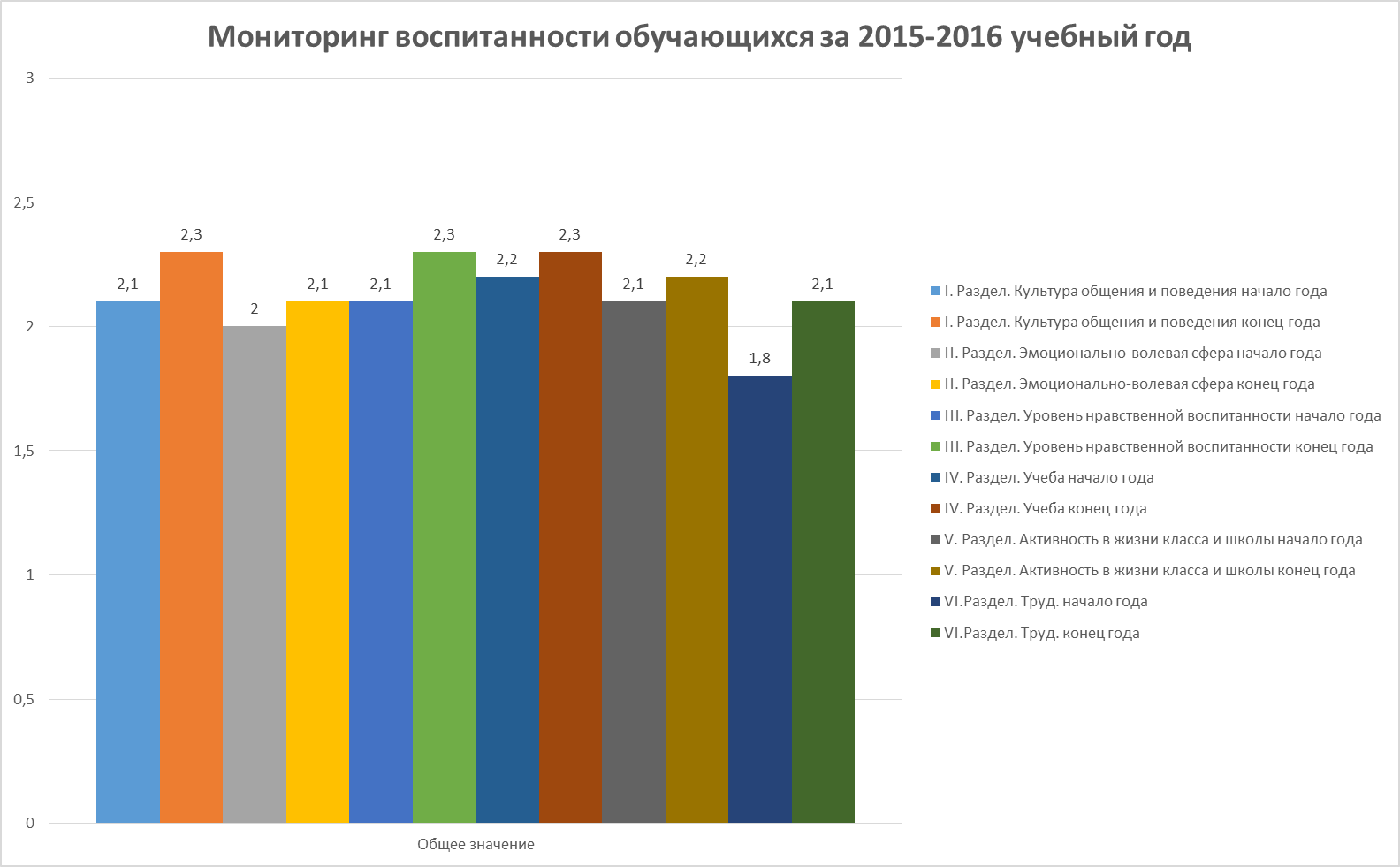 По результатам изучения культуры общения и поведения на конец года установлено, что в целом наблюдается положительная динамика. Работа (проведение тематических классных часов, индивидуальные беседы с учащимися, классные собрания, контроль за поведением учащихся), которая проводилась с учащимися в данном направлении, дала положительные результаты. Уровень культуры общения и поведения повысился. Есть учащиеся, которые хорошо себя ведут и соблюдают правила общения, независимо от контроля со стороны взрослых.По результатам изучения уровня развития эмоционально-волевой сферы установлено, что в целом наблюдается положительная динамика. Работа (проведение тематических бесед, классных часов, индивидуальные беседы, взаимодействие со специалистами школы, родителями учащихся), проводимая  данном направлении дает положительные результаты. Учащиеся становятся более требовательны к себе, к одноклассникам, проявляют умение контролировать свое поведение, но контроль со стороны взрослых необходим.По результатам изучения уровня нравственной воспитанности на конец года установлено, что наблюдается положительная динамика. Работа (участие в общешкольных мероприятиях, классные часы, индивидуальные беседы, коллективные творческие дела, взаимодействие со специалистами школы, родителями учащихся), проводимая в данном направлении, дает положительные результаты. Учащиеся становятся более общительными, учатся считаться с интересами коллектива. Наблюдаются изменения в нравственных понятиях, таких как доброта, отзывчивость, честность. Учащиеся понимают смысл и значение этих понятий, но испытывают трудности в их реализации. Улучшилась дисциплина, но необходим контроль со стороны взрослых. По результатам изучения уровня активности учащихся на конец года установлено, что наблюдается положительная динамика. Работа (конкурсы плакатов, рисунков, выступления агитбригад, школьные праздники и концерты, общешкольные дни здоровья, классные творческие дела, индивидуальная работа) , которая проводилась с учащимися в данном направлении, дала положительные результаты. Уровень активности учащихся повысился. Задачи на 2016-2017 учебный год:- развитие творческой активности учащихся.- стимулировать участие учащихся в школьных и классных мероприятиях.По результатам изучения показателей раздела «Труд» на конец года установлено, что наблюдается положительная динамика. Работа (беседы о профессиях, о героях труда, обсуждение пословиц и поговорок о труде, дежурство по школе, участи в субботниках, посещение кружков, участие в выставках детских работ, изготовление открыток к праздникам), которая проводилась с учащимися в данном направлении, дала положительные результаты. Расширились представления о профессиях. Учащиеся стали более ответственно относиться к трудовым поручениям, проявлять самостоятельность, лучше выполнять обязанности дежурных. За некоторыми учащимися (Новиков А, Козлов А., Зеленцов М., Парамонов А., Рачнов Д., Парамонов М., Шлипов С.) необходим контроль со стороны взрослых во время выполнения трудовых заданий.  В начале учебного года в школе начали работу группы продленного дня для начальной школы. Основные задачи группы продленного дня: формировать у обучающихся навык самостоятельной учебной работы, помогающий в развитии внимания, памяти, мышления, воображения; организовать гармоничное развитие личности учащегося с учетом возрастных особенностей младшего школьника, интеллекта и интересов каждого ребенка; создать условия для достижения оптимального уровня воспитанности учащихся.При выполнении с учащимися домашних заданий педагоги обращали особое внимание на качественное их выполнение, основанное прежде всего на понимании изученной темы; ориентировались на личность каждого ребенка, опираясь на лучшие его способности, развивая трудоспособность, поощряя самостоятельные усилия, которые приносят детям настоящую радость и уверенность в своих силах. Добивались, чтобы дети не просто выполняли задания, но и понимали выполненную ими работу. Развивали у детей умение дружить, быть добрым, радоваться за успехи других, поддерживать, сопереживать и др. В результате дети научились самостоятельно и целенаправленно выполнять домашнюю работу. На конец учебного года у учащихся прослеживается и положительная динамика коммуникативного поведения. Педагоги в работе использовали разнообразные формы:  беседы, праздники, конкурсы, экскурсии, смотры, концерты, соревнования, оздоровительные прогулки, игры, выставки детского творчества, дни здоровья, выступления агитбригад.Работа с обучающимися осуществлялась по следующим направлениям: 1.	Спортивно-оздоровительное (спортивные кружки по ОФП, теннису, пауэрлифтингу и классическому жиму штанги);2.	Художественно-эстетическое (музыкальные кружки - «Ассорти», «Радуга», хореографические кружки - «Улыбка», «Ритм», работа с тканью, декоративная аппликация- «Мастерица»);3.	Социальное («Умелые ручки», «Хозяюшка»);4.	Научно – познавательное (основы компьютерной грамотности – «Инфознайка»);5.	Духовно-нравственное (Воскресная школа).Сравнительный анализ посещения кружков и секцийза 2014-15 учебный год и 2015-16 учебный годВоспитание здорового образа жизни у учащихся является важнейшим звеном в системе воспитательной работы. В течение года проведена работа, по укреплению здоровья воспитанников, формированию у учащихся потребности здорового образа жизни, формированию навыков личной гигиены, профилактике вредных привычек, коррекции физического развития. Оздоровлению детей способствовала и работа школьных спортивных секцийПроведены соревнования: •	«Веселые старты» (1-9 классы)•	по мини-футболу•	по силовому многоборью с общеобразовательной Райсеменовской школой•	 настольному теннису, дартсу, (1-9 классы)Проводилась работа и по пропаганде здорового образа жизни: конкурс плакатов «Мы за здоровый образ жизни!», День профилактики, на котором воспитанники через разнообразные формы работы получили объективную информацию о вреде табака, алкоголя, ПАВ на организм человека.  Проведены Дни здоровья, которые были организованны совместно с воспитанниками.Спортивные мероприятия.Трудовое воспитание охватывало все стороны жизни детей – формирование навыков ухода за собой, овладение навыками хозяйственно-бытового труда, содержанию в чистоте и порядке спальных, групповых комнат. Традиционно организован был «День труда», на котором учащиеся привлекались к работе по благоустройству школьной территории. Организованно дежурство по школе.Включение в воспитательную работу направлений экономического характера позволило проводить работу, направленную на социализацию и адаптацию учащихся в условиях современного общества: детей учили планировать свои расходы, осуществлять планирование бюджета на длительное время и т.д. Результатом этой работы с учащимися старших классов стал областной конкур «Волшебство кулинарного искусства», на котором наши обучающиеся заняли III место.  Формированию у обучающихся представления важности и необходимости соблюдения общечеловеческих, гуманных норм и правил поведения способствовала работа по нравственно-духовному воспитанию в школе. Педагогами школы налажена тесная взаимосвязь с Православным храмам д. Райсеменовское, воспитанники каждое воскресенье посещали Воскресную школу, работа проводилась с учащимися и в школе.Педагоги разъясняли учащимся навыки правильного поведения в школе и в общественных местах, искореняя тем самым у детей негативный опыт поведения, формируя положительные привычки. Развитию способностей учащихся, созданию творческой атмосферы, формированию у детей общечеловеческих ценностей, культуры поведения способствовали общешкольные мероприятия, которые охватывали различные направления воспитательной деятельности. День знаний, День рождение школы, День учителя, Праздник первой отметки, День народного единства, Международный день книги, Литературная неделя, посвященная 110-летию со дня рождения А. Барто, 120-летию со дня рождения С.Я. Маршака, 120-летию со дня рождения С. Есенина,  Новый год, Рождество, Музыкальный вечер, посвященный 80-летию со дня рождения А. Герман , Солдаты Отечества, Широкая Масленица, Международный женский день, праздник детской книги, День Земли, «Была война…»,  Последний звонок, «Класс года».Были проведены конкурсы детских рисунков и творческих работ, конкурсы «Мы и закон», «Мы за здоровый образ жизни!», Интеллектуальная игра «Что? Где? Когда?» На высоком методическом уровне был подготовлен и проведен конкурс на Дне открытых дверей «Радуга семейных талантов» в котором принимали участие приемные семьи вместе со своими детьми, и педагоги школы с нашими воспитанниками.В школе проведены мероприятия областного уровня: «День открытых дверей» Единый день профилактики;Областной конкурс «Созвездие»;Теннисный турнир среди областных учреждений для детей с ограниченными возможностями здоровья.Система дополнительного образования расширяет и дополняет базовый учебный план школы; помогает создать индивидуальную образовательную среду для каждого учащегося; удовлетворяет его потребности в приобретении знаний, умений и навыков; создает условия для развития и реализации творческих индивидуальных возможностей. Педагоги дополнительного образования много внимания уделяли развитию творческой активности детей; привитию эстетического вкуса; подготовке детей к самостоятельной жизни.Дети под руководством инструкторов по труду готовили для выставок творческие работы и сувениры. Результаты всех педагогов внеклассной работы мы могли увидеть на выставочных стендах, на сцене, на областном конкурсе «Лучший по профессии».   Результатом дополнительной работы с воспитанниками школы-интерната стало и успешное участие в районных и городских праздниках:Православный фестиваль, посвященный празднику «Покров Пресвятой Богородицы» в ДК «Россия»; Православный фестиваль, посвященный празднику «Рождество Христово»; на празднике Масленица в д. Райсеменовское и д/к «Россия»на митинге у памятника в д. Райсеменовское, посвященного «Дню Победы».  на Дне семьи в д. РайсеменовскоеНаши обучающиеся приняли участие в конкурсах и фестивалях различного уровня (от городского до международного).Творческие мероприятия.Анализ воспитательной работы с учащимися показал, что направления воспитательной деятельности, разнообразные формы работы способствовали развитию детей, расширяли их кругозор, способствовали развитию положительных качеств личности.В ходе воспитательной работы удалось раскрыть глубину всех поставленных вопросов и одновременно внести реальные предложения и определить перспективы на следующий учебный год.-	Продолжать работу школы-интерната по устройству детей в биологические и приемные семьи.-	Продолжать реализовывать личностно-ориентированный подхода в обучении и воспитании детей.-	Активизировать работу с детьми по практической социализации и семейному воспитанию.-	Оказывать помощь педагогам в совершенствовании индивидуального педагогического мастерства.Анализ работы социальной службы сопровождения детей-сирот и детей, оставшихся без попечения родителей.Работа социальных педагогов проводилась в соответствии с годовым и месячными планами  работы, утвержденными директором.За период учебного года в отдел опеки и попечительства Министерства образования Московской области по городскому округу Лобня переданы оригиналы документов и личное дело воспитанника Данилова Тимура Дмитриевича в связи с достижением 18-ти летнего возраста. Дедова Д., Таранов Д., Юсупова Н., Шлипов В., Фаизов А., Штофина М. - переданы на воспитание в приемную семью.По  статусу  на 01.05.2016 г.: сирот - 4 ,оставшихся без попечения - 10 ,в т.ч. л.р.п. – 13, ограничены в родительских правах – 1 /Сапельничкова /.- получают пенсию по потере  кормильца на сберкнижку – 2 человека  (Балашов Д., Кузнецова В.), нарушений в выплате пенсий не было. Мониторинг обучающихся в школе-интернатепо статусу на 2015-2016 уч. годВ 2015-2016 учебном   году в школе  обучается: детей из приемных семей- 71 человек, детей из кровных семей – 14 человек, воспитанники школы-интерната – 14, неполная семья – 3 ребенка, многодетные семьи – 16.В течение года была проведена работа по направлениям: Социально-правовая защита прав  и интересов учащихся, воспитанников Все воспитанники школы интерната  поставлены на регистрацию по месту пребывания  ОУФМС, открыты лицевые счета в отделении сбербанка.Реализуются дополнительные гарантии прав на имущество воспитанников:- Контроль  за сохранностью закрепленной жилой площади осуществляется в соответствии с приказом Министерства образования М.О. по графику проверок территориальных органов опеки и попечительства 2 раза в год получены за  осень и весну 2015-2016 г. 100%  актов обследования.       Направляются запросы в 8 регионов Московской области.В течение года ведется работа по социально – правовой защите прав и интересов воспитанников:Гарантия получения ж/площади –  3, - Имеют закрепленную жилплощадь –   8 детей, - поставлены на учет нуждающихся  в однократном обеспечении жилой площадью - /Чигарев А., Новиков А., Сапельничкова Н./ - направлены справки по регионам в отделы опеки и попечительства  о проживании в школе-интернате  на всех   воспитанников, для снятия  начислений  по коммунальным услугам, сдачи  в наем жилплощади воспитанников  - нет.У воспитанника Балашова Д.  снято  с личного счета по распоряжению органов опеки и попечительства от 01.12.2015 года № 558-Р, денежные средства на приобретение сотового телефона.Оформление наследства не было.По снятию платежей за коммунальные услуги направлена информация в МУП «РКЦ» 5 регионов Московской области.Контроль поступления  алиментов:-  назначены к выплате алиментов на воспитанников – 7 , -  получают алименты-1 /Сапельничкова Н./Проводилась работа по взысканию алиментов  с ответчиков: В 2015 году поданы документы:-  обращение в правоохранительные органы для последующего исполнения судебного решения – 6, - заявление на розыск ответчиков – 3, - осуждено – 1, - заявление об объявлении гражданина умершим – 1 (Новиков).Работа по алиментам мало эффективна и отнимает  много времени, т.к. ответчики  не работают,  скрываются,  ведут  аморальный  образ  жизни, а также  влияет текучесть кадров судебных приставов. Направлены запросы в УФССП о проведении работы  с должниками по уплате алиментов. Органами  опеки и попечительства  2 раза проводилась проверка сотрудниками условий  жизни несовершеннолетних подопечных, соблюдения опекуном прав и законных интересов несовершеннолетних подопечных, обеспечения сохранности его имущества, а также выполнения опекуном требований к осуществлению своих прав и исполнению своих обязанностей. Составлены соответствующие акты.Проведена проверка с участием прокуратуры, органов опеки и попечительства по защите законных прав и интересов воспитанников, учащихся школы-интерната.- Гарантия получения жилья  и признание нуждающимся– 3 чел., закреплено жилье – 8 человек, из них включены в список на получения жилья  – 3человека  (Чигарев А., Сапельничкова Н., Новиков А.)Сдачи в найме жилой площади нет, т.к. на жилой площади проживают родственники.Проводится работа по взысканию задолженности по коммунальным платежам с родственников, написаны 5 писем  по принудительному взысканию.Мониторинг жилья воспитанников 2015-2016 годДетям-сиротам, оставшимся без попечения родителей, не имеющим закрепленного жилья предоставляется однократно получения жилья по месту последнего проживания ,таких воспитанников в 2015 году:4 человека - гарантия получения жилья, 16 человек - имеется закрепленное жилье по месту жительства,1 человек - является собственником жилья.4 человека - включены в список на получение жилья      В 2016 году: 3 человека - гарантия получения жилья, 6 человек - имеется закрепленное жилье по месту жительства,1человек - является собственником жилья,2 человека - будет собран пакет документов для включения в список на получение жилья.Социально-педагогическое консультированиеСовместно с органами опеки и попечительства проводилась работа по устройству воспитанников  в семью; составлены  индивидуальные планы работы  по устройству воспитанников в семью.В течение года проводилась работа с родственниками воспитанников школы-интерната. Органами опеки  и попечительства г. Москвы было разрешено Шереметьевой М.Н.  посещение воспитанницы Семеновой Татьяны. В присутствии социального педагога, воспитателя  ребенок общался с Шереметьевой М.Н. Органами опеки и попечительства г. Королева было разрешено сводному брату Ниценко А.Л. посещение воспитанницы Кузнецовой В. В присутствии социальных педагогов, завуча   школы-интерната,  девочка общалась с братом.Социально-педагогическое консультирование учащихся и родителей проводилось по профессиональному самоопределению, по социально-бытовым вопросам, по вопросам организации досуга, по решению социально-педагогических проблем ребенка.На групповых занятиях с воспитанниками   изучались законы М.О. № 148 от 04.12.2009г. /о комендантском  часе/,  административный Кодекс о правонарушениях,   Федеральный Закон об ограничении табакокурения  № 87  от 10.07.2001г., закон об ответственности н/л за хранение, употребление наркотиков  и ПАВ с воспитанниками 6-9 классов, ФЗ -87 от  10.07.2001 Проводились индивидуальные беседы с детьми « группы риска».Устройство  воспитанников   за период  2014- 2016 годЗа период обучения  с 2014 по 2016 год было устроено воспитанников школы-интерната в приемную семью 11 человек- 2014-15 год,  7  человек – 2015-16 год. На данный момент в школе-интернате 14 человек:  проживает-  10 воспитанников, 4 воспитанника обучаются в профессиональных училищах Московской области. Мониторинг по выбору профессииВ 2015 году в школе 8 выпускников. Их них 5 человек выбрали специальность швея, 1 человек поступил учиться по специальности- озеленитель, 1 – по специальности –обувщик, 1 человек решил продолжить обучение в 10 классе для овладения более сложной специальности для детей с коррекционным обучением.В 2016  в школе 9 выпускников. Их них 5 человек выбрали специальность - швея, 2 человека выбрали специальность – озеленитель, 2 человека выбрали специальность- слесарь механосборочных работСоциально-педагогическая профилактика и коррекция учащихся и воспитанников школы-интерната. По предупреждению административной и уголовной ответственности проводились профилактические беседы для учащихся и воспитанников школы-интерната инспектором  ОДН Журбенко О.Е. Согласно плану  провелась Профилактическая беседа для учащихся 6-9 классов (вредные привычки) с сотрудником наркологического диспансера г. Серпухова Емельяновой Т. Л. Организовано совместное посещение с инспектором ОДН Журбенко О.Е. приемных семей (Заика В.Ф., Прохорова С.В., Циккель Л.А.) с целью профилактической работы по правонарушению детей.Согласно плану в школе-интернате  работает  Совет  по профилактике.   Социальные педагоги принимали участие:-  в межведомственном координационном совещании – заседании Комиссии по делам несовершеннолетних и защите их прав по теме: «Профилактика региональной подростковой преступности. Организация индивидуальной профилактической работы с «трудными подростками». - участие в комиссии по делам несовершеннолетних и защите их прав учащихся из приемной семьи Заика В.Ф. - участие в межведомственном обучающем семинаре пол теме: «Раннее выявление семейного неблагополучия».На  внутришкольном  учете состоит  2 человека (Козлов А., Рачнов Д.), работа с ними осуществляется по индивидуальному плану  работы. Самовольных  уходов  в этом учебном году  нет.Социальными педагогами проведены мероприятия:-- совместно с представителями органов опеки и попечительства г. Серпухова «Мы и закон»-- профилактическая беседа с учащимися 5-9 классов «Бесконфликтное общение между людьми разных национальностей, про терроризм и экстремизм» совместно с инспектором ОДН  Журбенко О.В.-- проведены экскурсии:-  в Центр Занятости Населения,                                           - на предприятие «Пропластик»;--  проведено мероприятие    «Профилактический день» с участием   сотрудника  ОДН, наркологического диспансера  по предупреждению употребления    ПАВ наркотиков и табакокурения;  -- приняли  участие в школьном мероприятии «День открытых дверей», консультация для родителей по профориентации приемных детей;-- подготовили информацию для выпускников о профессиональных училищах Московской области, с целью дальнейшего обучения выпускников;-- разработана программа по профориентации  «Мой выбор».        Профориентационная  работа  с воспитанниками  проводилась по программе «Выпускник». Групповые занятия с 8, 9 классом проводились согласно плану работы.С кандидатами в приемные родители и  приемными родителями проводились консультации по необходимым вопросам (проводилась работа по адаптации  детей в семьях, по соблюдению правил поведения в школе)Осуществлялась работа по предварительному  собеседованию с воспитанниками для знакомства с семьями гостевым режимом.Для дальнейшего обучения и устройства выпускника направлена заявка о принятии на учебу воспитанников школы-интерната в Аграрно-промышленный техникум,  с полным  гособеспечением и проживанием  в общежитии и  5 воспитанников Новиков Н., Пыжнов А., Сапельничкова Н. Балашов Д., Кузнецова В. Подготовлен необходимый пакет  документов.Выпускникам их приемных семей подготовлена информация для дальнейшего устройства в учебные заведения.  Диагностика воспитанников осуществлялась по анкете самооценка, профориентационный опросник.Анализ работы медицинской службыВрачом-педиатром, психиатром с целью проведения лечебно-оздоровительных мероприятий каждому ребенку был составлен индивидуальный план проведения реабилитации с использованием всего имеющегося в медицинском блоке арсенала (медикаментозное лечение, галотерапия, массаж, лечебная физкультура, физиотерапия), при взаимодействием с педагогами, логопедами, дефектологом. Вся указанная терапия отражается полностью в индивидуальной карте каждого ребенка, а также в соответствующих журналах.За период с 1.09.2015г. по 30.05.2016г. в школе-интернате «Абсолют» проведены экстренные, неотложные, реабилитационные мероприятия всем 96 детям в следующем объеме:Медикаментозная терапия по назначению педиатра, психиатра всем 96 детям, проводилось безотказно и многократно. Всего к медработникам круглосуточного поста, к врачу педиатру зарегистрировано 2143 обращения детей (в среднем 27 обращений одним ребенком ), которым была оказана медицинская помощь медсестрами и врачом-педиатром.Психиатром оказана специализированная медицинская помощь в объеме 288 обращений, в том числе в плановом порядке (в среднем 3 раза осмотрен каждый ребенок).Стоматологом осмотрены, и санированы  90 детей, что составило 253 обращения. В кабинете галотерапии по назначению педиатра пролечено 164 ребенка (т.е. каждый ребенок пролечен практически дважды), им проведено 1420 сеансов (9 сеансов 1 ребенку).В кабинете массажа по назначению педиатра пролечено116 детей в среднем по 9 процедур одному ребенку, им оказано 1016 процедур, в том числе логопедический массаж.В физиотерапевтическом кабинете также по назначению педиатра пролечено 54 ребенка, что составило 216 процедур.Инструктором по лечебной физкультуре (по назначению педиатра) проведены занятия 312 детям, (более 3 раз 1 ребенку), 3286 процедур в среднем 10 сеансов одним ребенком.В стационарах различного уровня пролечено 20 детей, в т. ч. в ДГБ 10 детей, в инфекционном 2 детей, в психоневрологических больницах Московской области 9 детей, по высокотехнологической медпомощи в МНТК «Микрохирургии глаза имени академика С. Н. Федорова» четырежды - 1 ребенок; в институте ортопедии имени Турнера в г. Санкт-Петербурге - 1 ребенок дважды.В санаториях Федерального уровня пролечено 7 детей, из них 3е - дважды, в областных - 6 детей. Все дети - воспитанники школы-интерната, а также большинство детей из приемных семей оздоравливались в санатории им. Крупской Н.К. г. Евпатория в течение 2х месяцев.С профилактической целью согласно срокам национального календаря прививались все дети, за исключением из 2х приемных семей, которые отказывались. Против гриппа было привито 69 детей.С целью раннего выявления туберкулеза была проведена р. Манту (диаскин-тест) 86 детям, выявлено с положительными результатами 5 детей.В результате проводимых мероприятий в школе не зарегистрировано случаев гриппа, в 2 раза снизилась заболеваемость детей ОРВи по сравнению с предыдущим учебным годом. Не регистрировались случаи инфекционных заболеваний.В связи с тем, что в школе-интернате обучаются дети с нарушением психики различной степени тяжести, по назначению психиатра постоянно проводится коррекционное лечение, направленное на стимулирование интеллектуальных процессов, снятие расторможенности, психопатоподобного поведения и нарушения эмоций. С целью более тщательного изучения патологических процессов в ЦНС и более активного ее восстановления, руководством школы организованна консультация детей с нарушение речи врачом-неврологом. Рекомендации переданы родителям, а в школе проведены разнообразные виды массажа. Практически все медработники обучались на курсах повышения квалификации на ведущих базах России. Внедрены новые методы восстановительного лечения БОС, логопедами, дефектологами, медицинскими сестрами, педиатром, психиатром освоена диагностика заболеваний ЦНС методом электроэнцефалографии. Внедрен метод реабилитации с помощью «Свинг-машины» («Золотой рыбки»), которая помогает в коррекции нарушениями опорно-двигательного аппарата, восстановлении энергии, улучшении общего самочувствия у детей. Таким образом, использование имеющегося арсенала медицинской техники, медикаментозного лечения высококвалифицированными специалистами при тесном взаимодействии с педагогами, дает возможность улучшить учебный воспитательный процесс, повысить качество здоровья детей. №п/пКласс Кол-во обуч-сяСироты Характеристика обучающихсяИнвалиды 1.Подгот.84 - прием.семьяУмеренная УО, тяжелая УО, атипичный аутизм72.161Легкая и умеренная УО23.2А77- прием.семьяЗПРР-4.2Б4-Умеренная УО, тяжелая УО, атипичный аутизм35.388- прием.семьяЗПРР36.4А926- прием.семьяЛегкая УО47.4Б87- прием.семьяЛегкая УО48.5817- прием.семьяЛегкая УО 29.61010- прием.семьяЛегкая УО, умеренная УО-1310.71028- прием.семьяЛегкая УО311.8927- прием.семьяЛегкая УО312.9927- прием.семьяЛегкая УО4Итого:12961071- прием.семьяЗПРР,легкая УО, умеренная УО, тяжелая УО, атипичный аутизм38Контингент обучающихся2014/15 уч. год2014/15 уч. год2014/15 уч. год2015/16 уч.год2015/16 уч.год2015/16 уч.годКонтингент обучающихсяВсего Дети, проживающие в приемных семьяхДети-сироты, проживающие в учрежденииВсего Дети, проживающие в приемных семьях Дети-сироты, проживающие в учрежденииПодготовит.66-84-Начальная школа(1 – 4 классы)4430850283Старшая школа(5 – 9 классы)35181746397№ п/п КлассI четвертьII четвертьIII четвертьIV четвертьУчебный год1.2А73.666.763.569.868.62.367636669693.4А75717071714.4Б77.477.476.478.277.45.580.582.182.182.781.96.691888786887.776757171738.882727189.578.69.983.573.87065.573.2№п/пКласс Качество знаний (%)Качество знаний (%)№п/пКласс 2014/15 учебный год2015/16 учебный год1.2А-68.62.375.8693.4А70714.4Б84.577.45.57081.96.692.8887.787.6738.881.978.69.989.573.2№ п/пКласс Средний балл по классуСредний балл по классу№ п/пКласс 2014/15 учебный год2015/16 учебный год1.2А-4.02.34.13.93.4А4.04.04.4Б4.64.55.54.04.16.64.64.27.74.74.08.84.24.39.94.14.0Параметры2015-16 уч.годВ классе9 чел.Сдавало8 чел.Отлично4 чел.Хорошо3 чел.Удовлетворительно1 чел.Неудовлетворительно-Успеваемость100%Качество знаний78 %Повысили годовую оценку2 чел.Подтвердили годовую оценку6 чел.Понизили годовую оценку-№п/пКласс ФИО классного руководителяI четвертьI четвертьI четвертьI четвертьII четвертьII четвертьII четвертьII четвертьIII четвертьIII четвертьIII четвертьIII четвертьIV четвертьIV четвертьIV четвертьIV четвертьУчебный годУчебный годУчебный годУчебный год№п/пКласс ФИО классного руководителяПропущено днейПропущено днейПропущено уроковПропущено уроковПропущено днейПропущено днейПропущено уроковПропущено уроковПропущено днейПропущено днейПропущено уроковПропущено уроковПропущено днейПропущено днейПропущено уроковПропущено уроковПропущено днейПропущено днейПропущено уроковПропущено уроков№п/пКласс ФИО классного руководителявсегопо болезнивсегопо болезнивсегопо болезнивсегопо болезнивсегопо болезнивсегопо болезнивсегопо болезнивсегопо болезнивсегопо болезнивсегопо болезни1.Подгот.Казьмина Т.А.35351401405959236236585823223288883523522462469849842.1Алымова М.Г.24241061062222969654542412415522221061064384383.2АШаулова Л.М.16168080373717917920201001001614807089874454354.2БЖижина Л.С.3333132132331212323212812848481921921161164644645.3Крыжановская Т.М.00003129149139272712812820192478573692186.4АПодмолодина О.Н.30301411414747227227323215115143432132131521527447447.4БНайденова Н.Л.88404029291501502525110110202010310382824034038.5Гайворонская С.В.14148383292616514627201511283232178178101595773449.6Срокина Т.В.535225825210092600552998759452233161981082752341650140410.7Коньшина Г.В.25251501504333270210585834834836362169016413498480411.8Сумбулова Г.Б.17111197774415233171018667056945452972972361831782128112.9Кондратьева Т.Н.717138138169694404406868451451474735235225525516241624Готов к самостоятельной жизни5Не готов к самостоятельной жизни4Профессия соответствует выбору9Профессия не соответствует выбору0Семью рассматривают как ресурс5Опираются только на себя4№ п/пПериод проведенияФорма,Наименование, место проведенияДети, уч-ющие в мероприятииРезультат17.09.2015Специальная Олимпиада Московской области» Соревнования по  легкой атлетике г. Щелково11 человекI место – Деревянко А., II место- Павлова О., III место-Байрамукова Х.30.09.2015Осенний «Кубок надежды 2015» Рыболовный фестиваль   Щелковский район7 человекI место04.10.2015Соревнования по армспорту г. Протвино6 человекI место-Штофина М., II место – Андреева И., Гришенина Д., III места – Чучелов П.10.10.2015Чемпионат Московской области по пауэрлифтингу Красногорский район, п. НахабиночеловекаI место Штофина М., Павлова О., II  место Гришенина Д.17.10.2015Первенство Московской области по армспорту  КСЦ «Лотошино»4 человекаI место- Андреева И., Штофина М., II место- Чучелов П., Павлова О. 01.11.2015Соревнования по армспорту   Клуб «Надежда», г. Протвино8 человекIместо-Штофина М., Андреева И. II место-Гришенина Д., Павлова О. 07.11.2015Соревнования пауэрлифтингу   ДЦП В.И. Дикуля, г. Москва7 человекI место- Фаизов А., Юсупова Н., Павлова О., Штофина М., II  место-Андреева И., Чучелов П.19.11.2015Областной теннисный турнир Школа-интернат «Абсолют»3 человекаII  место12.12.2015«Золотой заяц» Международный турнир по армспорту г. Москва6 человекI место-Чучелов П., Павлова О.,  II  место-Демин Ю.,  III место-Козлов А.19.12.2015Областной турнир по классическому жиму штанги г. Москва7 человекI место-Чучелов П., Павлова О.,  II  место-Демин Ю., Зеленцов М., Карпов Р., Гришенина Д. III место-Фаизов А.27.12.2015Турнир по армспорту г. Протвино9 человекI место-Чучелов П., Павлова О., Серкин В., Челышев А., Штофина М. II  место-Демин Ю., Зеленцов М., Андреева И., Гришенина Д. 31.01.2016«Новичок» Турнир по армспорту г. Протвино12 человекI место-Чучелов П., Павлова О., Штофина М., Андреева И., Демин Ю., Челышев А., Серкин В. II  место- Гришенина Д., Шмыков А., Козлов А.,  III место-Башмаков А., Деревянко Д.12.02.2016Жим штанги Школа «Абсолют»6 человекI место-Штофина М.  II  место-Павлова О. III место-Гришенина Д., Чучелов П.14.02.2015«Кубок Легенд» 2016 имени Константина Еременко Международный футбольный турнир г. Москва7 человекII  место16.02.2016Специальная Олимпиада Московской области» Областные соревнования по лыжным гонкам Дмитровский район7 человекI место – Дёмин Ю., Кучеренко Е., Павлова О., Андреева И., Серкин В.II место – Карпов Р.III место – Шлипов В., Кучеренко Е.с 19.02-21.02.2016Чемпионат Росси по армспорту г. Раменское5 человекII место- Гришенина Д.06.03.2015г.Кубок Московской области по пауэрлифтингу г. Серпухов6 человекI место –Шмыков А., Павлова О., Фаизов А., II место – Андреева И.III место – Чучелов П.17.03.2016Специальная Олимпиада Московской области» Соревнования по мини-футболу г. Фрязино8 человекУчастники27.03.2016Соревнования по армспорту  г. Протвино10 человекI место Серкин В., Челышев А.,II место Андреева И., Демин Ю., Чучелов П. 02.04.2016г.Соревнования по жиму штанги г. Протвино10 человек09.04.2016г.«Кубок Дикуля» Соревнования по жиму штанги  г. Менделеево10 человекI место Штофина М., Демин Ю.  09.04.2016Кубок Московской области по армспорту   Г. Москва1 человек I место 23.10.04.2016гТурнир   по пауэрлифтингу г. Серпухов7 человекI место Штофина М., Серкин В.,  Дёмин Ю., Павлова О. IIместо Гришенина Д., Андреева И., Чучелов П.   24.14.04.2016гСпециальная Олимпиада Московской области» Соревнования по волейболу г. Фрязино7 человекIII место25.18.05.2016-19.05.2016Первенство и Чемпионат России по пауэрлифтингу  г. Алексин2 человека По Первенству II место Штофина М.IIIместо Гришенина Д.По Чемпионату  I место Штофина М.II место Гришенина Д.26.18.05.2016Турнир по мини -футболу  Школа «Абсолют»6 человек II место 27.29.05.2016Турнир по армспорту г. ПротвиноАндреева И. II местоШтофина М. I место№ п/пПериод проведенияФорма,Наименование,место проведенияОбъединение детейРезультат№ п/пПериод проведенияФорма,Наименование,место проведенияОбъединение детейРезультат25.10.2015 г.Выступление на фестивале«Покров Пресвятой Богородицы»г. Серпухов д/к «Россия»«Радуга» 10 человекУчастники23.10.2015 г.Областной конкурс«Созвездие»Школа-интернат «Абсолют»Коллектив «Радуга», «Ассорти»Коллектив «Улыбка»4 человекаI место, III местоII местоIII место01.11.2015г.Международный конкурс«Роза ветров»г. МоскваКоллектив «Радуга»Коротков И.III место06.11.2015г.Международный конкурса юных вокалистов«Славься Отечество!»г. МоскваКоллектив «Радуга»Шлипов В. III место19.12.2015г.Городской конкурс юных вокалистов «Музыкальная шкатулка» 1 тург. СерпуховКоллектив «Радуга»Коллектив «Улыбка»Коллектив «Калейдоскоп»Корнеева Ангелин – дипломант 1 степениОдинцов Александр – дипломант 1 степениКоротков Илья – лауреат 3 степениШлипов Вячеслав – лауреат 2 степениЛьвова Полина – лауреат 1 степениВокальный ансамбль «Радуга» - лауреат 2 степени03.12.2015Всероссийский фестиваль детского творчества«Варенье»г. КазаньКоллектив «Улыбка» 4 человекаУчастники10.01.2016Православный фестиваль«Рождество Христово»г. СерпуховКоллектив «Радуга»9 человекУчастники25.02.2016г.Всероссийский конкурс«Роза ветров»г. ПодольскКоллектив «Радуга»Львова П.Диплом II степени26.02.2016г.Всероссийский конкурс«Роза ветров»г. ПодольскКоллектив «Радуга»Коротков И.Диплом III степени27.02.2016Всероссийский конкурс патриотической песни«Солнечный круг»г. СызраньКоллектив «Радуга»Шлипов В.Дипломант27.02.2016Всероссийский конкурс«Роза ветров»г. ПодольскКоллектив «Улыбка»Диплом III степени27.02.2016Всероссийский конкурс компьютерной и электронной музыкиг. МытищиКоллектив «Радуга»Одинцов А.Лауреат III степени27.02.2016Региональный конкурс«Единая страна, Великая Россияг. СерпуховКоллектив «Радуга»Диплом II степени, Корнеева А. – Диплом I степени, Шлипов В.- Диплом I степени, Коротков И.- Диплом II степени, Львова П.- Диплом II степени27.02.2016Региональный конкурс«Единая страна, Великая Россияг. СерпуховКоллектив «Улыбка»Диплом I степени05.03.2016Танцевальный – Фитнес Фестивальг. МоскваКоллектив «Улыбка» 12 человекЛауреаты I степени05.03.2016Танцевальный – Фитнес Фестивальг. МоскваКоллектив «Калейдоскоп» 7 человекДиплом III степени17.03.2016Областной конкурс «Волшебство кулинарного искусства»г. Москва4 человекаIII место19.03.2016г.Конкурс областной«Музыкальная шкатулка» 2 тург. Серпухов д/к «Россия»Коллектив «Радуга»17 человекЛьвова П., Коротков И., Шлипов В.Диплом II степениДипломы III степени16.04.2016г.IV Хореографическая олимпиадаг. Серпухов Д/К «Исток»Коллектив «Улыбка»Коллектив «Калейдоскоп» 33 человекаДиплом I степени, Лауреаты II степениДиплом II, III степени20.04.2016г.X Конкурс Художественной самодеятельностиг. МытищиКоллектив «Улыбка»12 человекII место24-25.04.2016 г.Всероссийский конкурс сценического мастерства для детей с ОВЗ «Все музы в гости к нам»Коллективы «Радуга», «Ассорти», «Калейдоскоп»Коллектив «Улыбка» 17 человекКоллектив «Ассорти» - 2 местоКоллективы «Радуга» и «Калейдоскоп» - 3 местоКоллектив «Улыбка»-3 место26.04.2016 г.Областной конкурс детского творчества «Созвездие»Коллективы «Радуга», «Ассорти»Коллектив «Улыбка»Коллектив «Калейдоскоп» 30 человекКоротков – 2 место, дуэт «Радуга» - 3 место, вокальный ансамбль «Радуга» и хореографический коллектив «Калейдоскоп» - 2 место, коллектив «Ассорти» - 2 место, коллектив «Улыбка – 2 место